.TOE TAPSTURNING VINESHALF TURNSROCK & TRIPLE STEPSHALF TURNSTRIPLE & ROCK STEPSTHREE-QUARTER TURNREPEATDust On The Bottle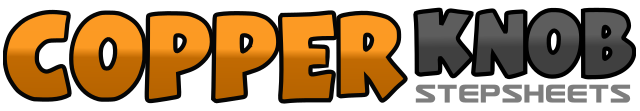 .......Count:48Wall:4Level:Intermediate.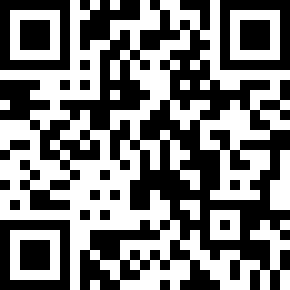 Choreographer:Tom "Bubba" Via (USA)Tom "Bubba" Via (USA)Tom "Bubba" Via (USA)Tom "Bubba" Via (USA)Tom "Bubba" Via (USA).Music:Dust on the Bottle - David Lee MurphyDust on the Bottle - David Lee MurphyDust on the Bottle - David Lee MurphyDust on the Bottle - David Lee MurphyDust on the Bottle - David Lee Murphy........1Stomp right foot forward with toe pointed in&Tap right toe out2Tap right toe in (switch weight to right foot)3Stomp left foot forward with toe pointed in&Tap left toe out4Tap left toe in (switch weight to left foot)5&6Repeat steps 1-27&8Repeat steps 3-4 (keep weight on right foot)9Step left foot to left10Step right foot behind left11Step left foot to left12Step right foot across left leg, turning ½ turn to left lifting left foot up13Step left foot around right leg, making ½ turn to left14Step right foot to right15Step left foot behind right16Step right foot to right17Step left foot forward18Make ½ turn to right, switching weight to right foot19-20Repeat steps 17-1821Rock forward on left foot22Rock back on right foot23&24Triple step in place: step left, step right, step left25Rock forward on right foot26Rock back on left foot27&28Triple step in place: step right, step left, step right29&30Repeat steps 17-1831&32Repeat steps 17-1833&34Triple step to left: step left foot to left, right next to left, left foot to left35Rock back on right foot behind left 36. Rock forward on left foot37&38Triple step to right: step right foot to right, left next to right, right foot to right39Rock back on left foot behind right40Rock forward on right foot41&42Repeat steps 33-3443&44Repeat steps 35-3645Step right foot to right46Make ½ turn to left, stepping left foot next to right47Step right foot, making ¼ turn to left48Stomp left foot next to right (switching weight to left foot)